Little Poets5B sınıfı öğrencilerimle yaratıcılıklarını kullanabilecekleri şiir yazma çalışması yaptık. İlkbahar ve yaz aylarıyla ilgili düşüncelerini kelimelere dökerek ve şimdiki zamanı kullanarak dörtlükler yazdılar. Kimisi için duygularını ifade ettikleri zevkli bir çalışma oldu, kimisi ise biraz zorlandı. Ne de olsa şiir yazmak kolay iş değil ama ortaya tatlı dörtlükler çıktı. Fulya DEMİRCİ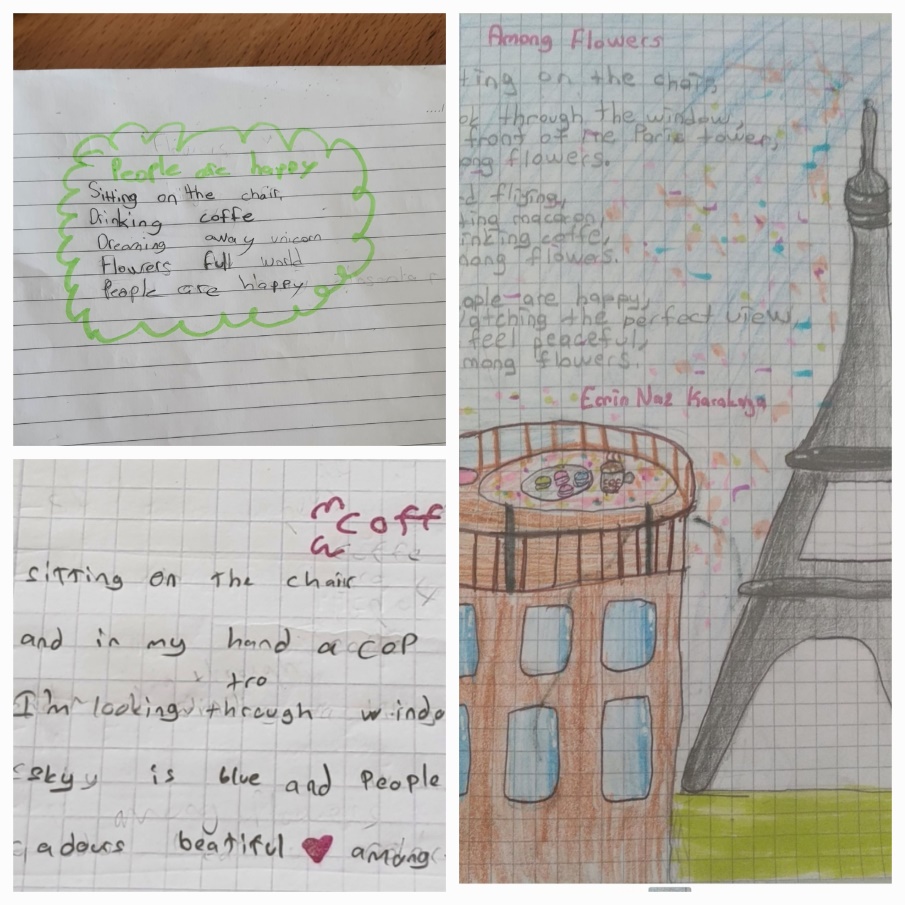 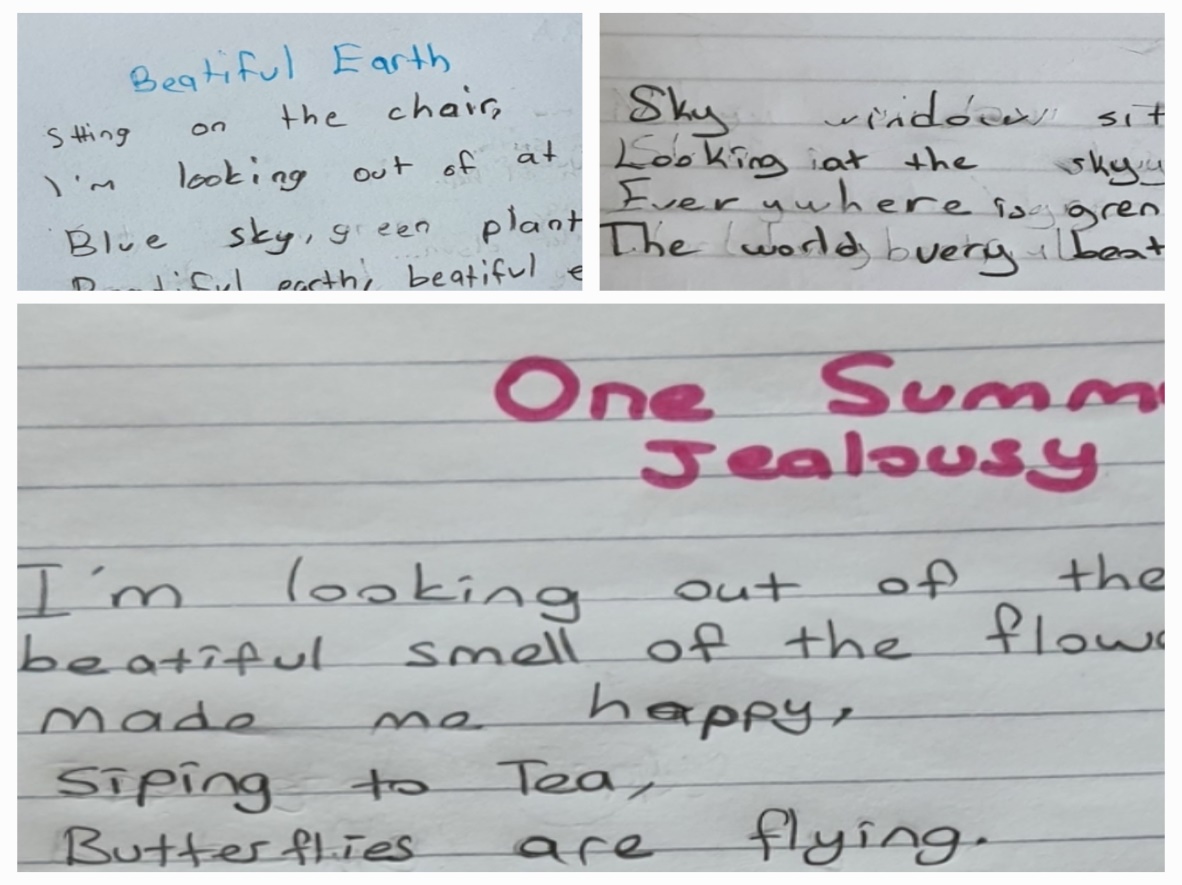 